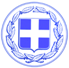 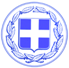                       Κως, 02 Ιουνίου 2017ΔΕΛΤΙΟ ΤΥΠΟΥΘΕΜΑ: “Συνέντευξη Τύπου του Δημάρχου Κω κ. Γιώργου Κυρίτση και της Προέδρου της ΚΕΚΠΑΠΥΑΣ κ. Πη”Ο Δήμαρχος Κω κ. Γιώργος Κυρίτσης μαζί με την Πρόεδρο της ΚΕΚΠΑΠΥΑΣ κ. Βάσω Πη, τον Εντεταλμένο Δημοτικό Σύμβουλο για την Υγεία κ. Στ. Λοϊζο και τον Αντιπρόεδρο της ΚΕΚΠΑΥΑΣ κ. Πιστικάκη, θα παραχωρήσουν συνέντευξη τύπου την Τρίτη στις 11 το πρωί στην αίθουσα του δημοτικού συμβουλίου.Αντικείμενο της συνέντευξης τύπου θα είναι οι νέες δράσεις της δημοτικής συγκοινωνίας, η λειτουργία του δημοτικού ιατρείου και η παροχή δωρεάν υπηρεσιών υγείας στους δημότες της Κω.Γραφείο Τύπου Δήμου Κω